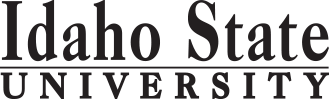                                                                                                                                                                                                                                                         Form Revised: 2.13.2017Course Subject and TitleCr. Min. GradeMin. Grade*GE, UU or UM**Sem. OfferedPrerequisiteCo RequisiteSemester OneSemester OneSemester OneSemester OneSemester OneSemester OneSemester OneSemester OneGE Objective 1: ENGL 1101 English Composition33C-GEF, S, SuAppropriate placement scoreGE Objective 7: CS/INFO 1181 Computer Science & Prgm I33C-GEF, SMATH 1143 or 1147INFO 1150 Software And Systems Architecture33DCS/INFO 1181GE Objective  6: 33GEGE Objective 4:33GE                                                                                            Total1515Semester TwoSemester TwoSemester TwoSemester TwoSemester TwoSemester TwoSemester TwoSemester TwoGE Objective 1: ENGL 1102 Critical Reading and Writing33C-GEF, S, SuENGL 1101 or equivalentGE Objective 3:  MATH 1170 Calculus I44C-GEF, S, SuMATH 1144 or 1147 or equivalentCS/INFO 1182 Computer Science and Prgm II33C-SCS/INFO 1181Either CS/MATH 1187 Applied Discrete Structures SCS/INFO 1181Or        MATH 2287 Foundations of Mathematics33C-DMATH 1170CS 2275 Comp Org and Assembly33C-DINFO 1150, CS/INFO 1182(INFO 1150, CS/INFO 1182)                                                                                            Total1616Semester ThreeSemester ThreeSemester ThreeSemester ThreeSemester ThreeSemester ThreeSemester ThreeSemester ThreeCS 3308 Data Structures and Programming33C-UMDCS/INFO 1182MATH 2240 Linear Algebra33C-MATH 1170Either INFO 3307 Systems Analysis and DesignDINFO/CS 1181 or INFO 3303Or        CS 3321 Software Engineering33C-UMDCS 3308Either MATH 3350  Stat Methods  F, SMATH1160 or 1170OR MATH 4450 Math Statistics I   OR MGT 2216 Bus. Stats33C-UMF//F,SMATH 3326, 3352//ENGL 1101, MATH 1108MATH 1175 Calculus II44C-F, S, SuMATH 1170                                                                                             Total1616Semester FourCS 3385 Data Structures and Algorithms 33C-UMDCS 2275, 3308, MATH 1175, 2240, 1187 or 2287(1187 or 2287)Either MATH 3352 Introduction to ProbabilityF, SMATH 1175, or permissionOr        MGT 2217 Adv. Business Statistics33C-F, SMGT 2216; MATH 1108Either Physics 2211 Engineering Physics IF, SMATH 1175Or        MATH 3360 Differential Equations3 or 43 or 4F, SMATH 1175GE Objective 2:  COMM 1101 Principles of Speech33GEF, S, SuEither CS 4451 Data Theory Design and PrgOR       INFO 4407 Data Design and Implementation                             3                             3               UMDDCS 3385INFO 3307 and (INFO 1182 or CS 1182)Free Electives0 or 10 or 1                                                                                             Total1616Semester FiveCS 4471 Operating Systems 44C-UMDCS 2275, 3308MATH 2275 Calculus III44C-F, SMATH 1175GE Objective 5: 44GE                                                                                              Total1212Semester SixCS 4481 Compilers33UMDCS 3385CS Approved Upper Divisions Electives33C-UMGE Objective 9: 33GEGE Objective 5: 33GEINFO 4411 Intermediate Information Assurance33C-UMD (fall)INFO 1150 or CS 2275 or INFO 3310                                                                                              Total1515Semester SevenCS 4488 Advanced Software Engineering and Project33C-UMDCS 3385 and (3321 or INFO 3307) and (CS 4451 or INFO 4407)CS 3385 and (3321 or INFO 3307) and (CS 4451 or INFO 4407)CS Approved Upper Divisions Electives33C-UMINFO 3380 Networking and Virtualization33C-UMDINFO 1150 or CS 2275 or INFO 3303Objective  4: 33GEGE Objective 6: 33GEFree Electives33                                                                                              Total                                        1515Semester EightFree Electives1212                                                                                              Total                                              1212*GE=General Education Objective, UU=Upper Division University, UM= Upper Division Major**See Course Schedule section of Course Policies page in the e-catalog (or input F, S, Su, etc.) *GE=General Education Objective, UU=Upper Division University, UM= Upper Division Major**See Course Schedule section of Course Policies page in the e-catalog (or input F, S, Su, etc.) *GE=General Education Objective, UU=Upper Division University, UM= Upper Division Major**See Course Schedule section of Course Policies page in the e-catalog (or input F, S, Su, etc.) *GE=General Education Objective, UU=Upper Division University, UM= Upper Division Major**See Course Schedule section of Course Policies page in the e-catalog (or input F, S, Su, etc.) *GE=General Education Objective, UU=Upper Division University, UM= Upper Division Major**See Course Schedule section of Course Policies page in the e-catalog (or input F, S, Su, etc.) *GE=General Education Objective, UU=Upper Division University, UM= Upper Division Major**See Course Schedule section of Course Policies page in the e-catalog (or input F, S, Su, etc.) *GE=General Education Objective, UU=Upper Division University, UM= Upper Division Major**See Course Schedule section of Course Policies page in the e-catalog (or input F, S, Su, etc.) *GE=General Education Objective, UU=Upper Division University, UM= Upper Division Major**See Course Schedule section of Course Policies page in the e-catalog (or input F, S, Su, etc.) 2017-2018 Major RequirementsCR2017-2018 GENERAL EDUCATION OBJECTIVESSatisfy Objectives 1,2,3,4,5,6 (7 or 8) and 92017-2018 GENERAL EDUCATION OBJECTIVESSatisfy Objectives 1,2,3,4,5,6 (7 or 8) and 92017-2018 GENERAL EDUCATION OBJECTIVESSatisfy Objectives 1,2,3,4,5,6 (7 or 8) and 92017-2018 GENERAL EDUCATION OBJECTIVESSatisfy Objectives 1,2,3,4,5,6 (7 or 8) and 936  cr. min36  cr. minMAJOR REQUIREMENTS66 or 671. Written English  (6 cr. min)                                ENGL 11011. Written English  (6 cr. min)                                ENGL 11011. Written English  (6 cr. min)                                ENGL 11011. Written English  (6 cr. min)                                ENGL 110133MATH and SCIENCE CORE23 or 24                                                                                    ENGL 1102                                                                                    ENGL 1102                                                                                    ENGL 1102                                                                                    ENGL 110233MATH 1170 Calculus I                       (counted in GE requirements)MATH 1170 Calculus I                       (counted in GE requirements)2. Spoken English   (3 cr. min)                               COMM 11012. Spoken English   (3 cr. min)                               COMM 11012. Spoken English   (3 cr. min)                               COMM 11012. Spoken English   (3 cr. min)                               COMM 110133MATH 1175 Calculus II43. Mathematics      (3 cr. min)                               MATH 11703. Mathematics      (3 cr. min)                               MATH 11703. Mathematics      (3 cr. min)                               MATH 11703. Mathematics      (3 cr. min)                               MATH 117044MATH 2275 Calculus III44. Humanities, Fine Arts, Foreign Lang.    (2 courses; 2 categories; 6 cr. min)4. Humanities, Fine Arts, Foreign Lang.    (2 courses; 2 categories; 6 cr. min)4. Humanities, Fine Arts, Foreign Lang.    (2 courses; 2 categories; 6 cr. min)4. Humanities, Fine Arts, Foreign Lang.    (2 courses; 2 categories; 6 cr. min)4. Humanities, Fine Arts, Foreign Lang.    (2 courses; 2 categories; 6 cr. min)4. Humanities, Fine Arts, Foreign Lang.    (2 courses; 2 categories; 6 cr. min)MATH 2240 Linear Algebra3Select one course from pair or triple:12 or 13Either CS/Math 1187 Applied Discrete Struc. OR MATH 2287 Found. of MathEither PHYS 2211 Engineering Physics I   OR    MATH 3360 Differential EquationsEither MATH 3350* Stat Mtd  OR MATH 4450 Math Stat I  OR MGT 2216 Bus StatEither MATH 3352* Intro to Probability   or   MGT 2217 Adv. Business StatisticsEither CS/Math 1187 Applied Discrete Struc. OR MATH 2287 Found. of MathEither PHYS 2211 Engineering Physics I   OR    MATH 3360 Differential EquationsEither MATH 3350* Stat Mtd  OR MATH 4450 Math Stat I  OR MGT 2216 Bus StatEither MATH 3352* Intro to Probability   or   MGT 2217 Adv. Business Statistics5. Natural Sciences         (2 lectures-different course prefixes, 1 lab; 7 cr. min)5. Natural Sciences         (2 lectures-different course prefixes, 1 lab; 7 cr. min)5. Natural Sciences         (2 lectures-different course prefixes, 1 lab; 7 cr. min)5. Natural Sciences         (2 lectures-different course prefixes, 1 lab; 7 cr. min)5. Natural Sciences         (2 lectures-different course prefixes, 1 lab; 7 cr. min)5. Natural Sciences         (2 lectures-different course prefixes, 1 lab; 7 cr. min)Either CS/Math 1187 Applied Discrete Struc. OR MATH 2287 Found. of MathEither PHYS 2211 Engineering Physics I   OR    MATH 3360 Differential EquationsEither MATH 3350* Stat Mtd  OR MATH 4450 Math Stat I  OR MGT 2216 Bus StatEither MATH 3352* Intro to Probability   or   MGT 2217 Adv. Business StatisticsEither CS/Math 1187 Applied Discrete Struc. OR MATH 2287 Found. of MathEither PHYS 2211 Engineering Physics I   OR    MATH 3360 Differential EquationsEither MATH 3350* Stat Mtd  OR MATH 4450 Math Stat I  OR MGT 2216 Bus StatEither MATH 3352* Intro to Probability   or   MGT 2217 Adv. Business StatisticsEither CS/Math 1187 Applied Discrete Struc. OR MATH 2287 Found. of MathEither PHYS 2211 Engineering Physics I   OR    MATH 3360 Differential EquationsEither MATH 3350* Stat Mtd  OR MATH 4450 Math Stat I  OR MGT 2216 Bus StatEither MATH 3352* Intro to Probability   or   MGT 2217 Adv. Business StatisticsEither CS/Math 1187 Applied Discrete Struc. OR MATH 2287 Found. of MathEither PHYS 2211 Engineering Physics I   OR    MATH 3360 Differential EquationsEither MATH 3350* Stat Mtd  OR MATH 4450 Math Stat I  OR MGT 2216 Bus StatEither MATH 3352* Intro to Probability   or   MGT 2217 Adv. Business StatisticsEither CS/Math 1187 Applied Discrete Struc. OR MATH 2287 Found. of MathEither PHYS 2211 Engineering Physics I   OR    MATH 3360 Differential EquationsEither MATH 3350* Stat Mtd  OR MATH 4450 Math Stat I  OR MGT 2216 Bus StatEither MATH 3352* Intro to Probability   or   MGT 2217 Adv. Business StatisticsEither CS/Math 1187 Applied Discrete Struc. OR MATH 2287 Found. of MathEither PHYS 2211 Engineering Physics I   OR    MATH 3360 Differential EquationsEither MATH 3350* Stat Mtd  OR MATH 4450 Math Stat I  OR MGT 2216 Bus StatEither MATH 3352* Intro to Probability   or   MGT 2217 Adv. Business StatisticsRequired Computer Science and Related Courses376. Behavioral and Social Science        (2 courses-different prefixes; 6 cr. min)6. Behavioral and Social Science        (2 courses-different prefixes; 6 cr. min)6. Behavioral and Social Science        (2 courses-different prefixes; 6 cr. min)6. Behavioral and Social Science        (2 courses-different prefixes; 6 cr. min)6. Behavioral and Social Science        (2 courses-different prefixes; 6 cr. min)6. Behavioral and Social Science        (2 courses-different prefixes; 6 cr. min)CS/INFO 1181Computer Science and Prog I   (counted in GE)CS/INFO 1181Computer Science and Prog I   (counted in GE)CS/INFO 1182 Computer Science & Programming II3CS 2275 Comp Org and Assembly3One Course from EITHER Objective 7 OR  8                    (1course;  3 cr. min)One Course from EITHER Objective 7 OR  8                    (1course;  3 cr. min)One Course from EITHER Objective 7 OR  8                    (1course;  3 cr. min)One Course from EITHER Objective 7 OR  8                    (1course;  3 cr. min)One Course from EITHER Objective 7 OR  8                    (1course;  3 cr. min)One Course from EITHER Objective 7 OR  8                    (1course;  3 cr. min)CS 3308 Data Structures and Programming37. Critical Thinking  CS 1181 Computer Sci. & Programming7. Critical Thinking  CS 1181 Computer Sci. & Programming7. Critical Thinking  CS 1181 Computer Sci. & Programming7. Critical Thinking  CS 1181 Computer Sci. & Programming 3 3CS 3385 Data Structure and Algorithms38. Information Literacy   8. Information Literacy   8. Information Literacy   8. Information Literacy    3 3CS 4471 Operating Systems  49. Cultural Diversity                                                             (1 course;  3 cr. min)9. Cultural Diversity                                                             (1 course;  3 cr. min)9. Cultural Diversity                                                             (1 course;  3 cr. min)9. Cultural Diversity                                                             (1 course;  3 cr. min)9. Cultural Diversity                                                             (1 course;  3 cr. min)9. Cultural Diversity                                                             (1 course;  3 cr. min)CS 4481 Compilers3CS 4488 Advanced Software Engineering and Project3General Education Elective to reach 36 cr. min.                        (if necessary)General Education Elective to reach 36 cr. min.                        (if necessary)General Education Elective to reach 36 cr. min.                        (if necessary)General Education Elective to reach 36 cr. min.                        (if necessary)General Education Elective to reach 36 cr. min.                        (if necessary)General Education Elective to reach 36 cr. min.                        (if necessary)                                                                                             Total GE                                                                                             Total GE                                                                                             Total GE                                                                                             Total GE3838INFO 1150 Software and Systems Architecture3GE Objectives Courses: 2017-2018 General Education Requirements (PDF)GE Objectives Courses: 2017-2018 General Education Requirements (PDF)GE Objectives Courses: 2017-2018 General Education Requirements (PDF)GE Objectives Courses: 2017-2018 General Education Requirements (PDF)GE Objectives Courses: 2017-2018 General Education Requirements (PDF)GE Objectives Courses: 2017-2018 General Education Requirements (PDF)INFO 3380 Networking and Virtualization3GE Objectives Courses: 2017-2018 General Education Requirements (PDF)GE Objectives Courses: 2017-2018 General Education Requirements (PDF)GE Objectives Courses: 2017-2018 General Education Requirements (PDF)GE Objectives Courses: 2017-2018 General Education Requirements (PDF)GE Objectives Courses: 2017-2018 General Education Requirements (PDF)GE Objectives Courses: 2017-2018 General Education Requirements (PDF)INFO 4411 Intermediate Information Assurance 3MAP Credit SummaryMAP Credit SummaryMAP Credit SummaryMAP Credit SummaryCRCRSelect one course from each pair: 6Major Major Major Major 66 or 6766 or 67Either CS 3321 Software Engineering or INFO 3307 Systems Analysis and DesignEither CS 3321 Software Engineering or INFO 3307 Systems Analysis and DesignGeneral Education General Education General Education General Education 3838Either CS 4451 Data Theory Design & Prog.  or INFO 4407 Data Design & Imple.Either CS 4451 Data Theory Design & Prog.  or INFO 4407 Data Design & Imple.Free Electives to reach 120 creditsFree Electives to reach 120 creditsFree Electives to reach 120 creditsFree Electives to reach 120 credits15 or1615 or16CS Approved Upper Division ELECTIVES (below)6                                                                                     TOTAL                                                                                     TOTAL                                                                                     TOTAL                                                                                     TOTAL120120Any 4000 level Computer Science courseAny 4000 level Computer Science courseINFO 4412 Systems Security for Senior ManagementINFO 4412 Systems Security for Senior ManagementINFO 4413  Systems Security AdministrationINFO 4413  Systems Security AdministrationGraduation Requirement Minimum Credit ChecklistGraduation Requirement Minimum Credit ChecklistGraduation Requirement Minimum Credit ChecklistConfirmedConfirmedConfirmedINFO 4414 Systems Security ManagementINFO 4414 Systems Security ManagementMinimum 36 cr. General Education Objectives (15 cr. AAS)Minimum 36 cr. General Education Objectives (15 cr. AAS)Minimum 36 cr. General Education Objectives (15 cr. AAS)xxxINFO 4415 System CertificationINFO 4415 System CertificationMinimum 16 cr. Upper Division in Major (0 cr.  Associate)Minimum 16 cr. Upper Division in Major (0 cr.  Associate)Minimum 16 cr. Upper Division in Major (0 cr.  Associate)XINFO 4416 Risk AnalysisINFO 4416 Risk AnalysisMinimum 36 cr. Upper Division Overall (0 cr.  Associate)Minimum 36 cr. Upper Division Overall (0 cr.  Associate)Minimum 36 cr. Upper Division Overall (0 cr.  Associate)xINFO 4430 Web Application DevelopmentINFO 4430 Web Application DevelopmentMinimum of 120 cr. Total (60 cr. Associate)Minimum of 120 cr. Total (60 cr. Associate)Minimum of 120 cr. Total (60 cr. Associate)xINFO 4482 Systems Development & Implement. MethodologiesINFO 4482 Systems Development & Implement. MethodologiesINFO 4484 Secure Software Life Cycle DevelopmentINFO 4484 Secure Software Life Cycle DevelopmentMAP Completion Status (for internal use only)MAP Completion Status (for internal use only)MAP Completion Status (for internal use only)MAP Completion Status (for internal use only)MAP Completion Status (for internal use only)MAP Completion Status (for internal use only)MATH 4406 Advanced Linear AlgebraMATH 4406 Advanced Linear AlgebraDateDateDateDateDateMATH 4407 Modern Algebra I MATH 4407 Modern Algebra I Department: MATH 4408 Modern Algebra IIMATH 4408 Modern Algebra IICAA or COT:3.31.20163.31.20163.31.20163.31.20163.31.2016MATH 4441 Introduction to Numerical Analysis IMATH 4441 Introduction to Numerical Analysis IRegistrar: MATH 4442 Introduction to Numerical Analysis IIMATH 4442 Introduction to Numerical Analysis IIMATH 4451 Mathematical Statistics IIMATH 4451 Mathematical Statistics IIPHIL 4470 Symbolic Logic & Foundations of MathematicsPHIL 4470 Symbolic Logic & Foundations of MathematicsOther electives may be approved by the CS program director.Other electives may be approved by the CS program director.NOTESNOTES